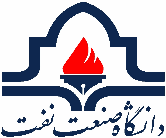 فرم تقاضای اخذ درس بصورت میهمان ( ترم غیرتابستانی, تکدرس, همزمان با اخذ واحد در دانشکده)رونوشت : آموزش تحصیلات تکمیلی دانشکده مربوطه جهت اطلاع و درج در پرونده آموزشی دانشجو.واحد آموزش تحصیلات تکمیلی دانشکده ......................................................اینجانب ............................................................ به شماره دانشجویی ............................. دانشجوی کارشناسی ارشد رشته .................................................متقاضی اخذ درس/ دروس به شرح ذیل بصورت میهمان در نیمسال ......................... سال تحصیلی .........................................میباشم. خواهشمند است نسبت به معرفی اینجانب به دانشگاه ............................................................. اقدام فرمائید. 1-...........................................................2- ......................................................                                                                                                                                                                       امضاء دانشجو و تاریخ مدیر محترم گروه آموزشی ....................................................................خواهشمند است موضوع مورد تقاضای نامبرده بررسی و در صورت تائید مراتب را جهت اقدامات بعدی به معاونت محترم آموزشی و تحصیلات تکمیلی دانشکده ارجاع و در صورت عدم تائید به این امور عودت فرمایید.    رونوشت: پرونده دانشجو                                                                                                                                امضا واحدآموزش  تحصیلات تکمیلی دانشکده  معاون محترم آموزشی و تحصیلات تکمیلی دانشکده ...........................................اخذ درس/ دروس فوق بصورت میهمان از نظر این گروه بلامانع میباشد.                                                                                                                                                         نام و نام خانوادگی ,امضاء مدیر گروه آموزشی رئیس محترم تحصیلات تکمیلی دانشگاه صنعت نفت      با سلام و احترام, بدینوسیله با  تقاضای نامبرده در خصوص اخذ درس/ دروس ذکر شده فوق بصورت میهمان در نیمسال ................. سال تحصیلی ......................... در دانشگاه ........................................................ موافقت میگردد. خواهشمند است مقرر فرمائید اقدامات مقتضی بعمل آید.                                                                                                                                          امضاء معاون آموزشی و تحصیلات تکمیلی دانشکده مدیرکل محترم تحصیلات تکمیلی دانشگاه ...................................................................     با سلام و احترام, بدینوسیله تقاضای نامبرده در خصوص اخذ درس/ دروس ذکر شده  فوق بصورت میهمان در نیمسال .............. سال تحصیلی ......................... در آن داننشگاه حضورتان ارسال میگردد. خواهشمند است دستور فرمائید مساعدت لازم را مبذول نمایند.                                                                                                                                                 رئیس تحصیلات تکمیلی دانشگاه صنعت نفت